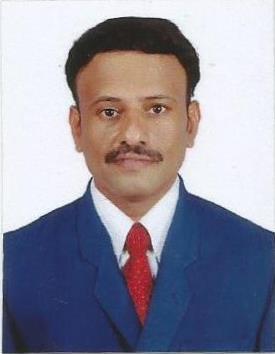 CURRICULUM  VITAESUDHAKARAN				      Al Karama, Dubai                                                 		Email Id: sudhakaran.332780@2freemail.com OBJECTIVE:                      An enthusiastic Quality Assurance professional with over 5 years of experience in medical coding and quality assurance. Have a strong background in coding techniques, guidelines, medical terminology, physiology and pharmacology. Sound knowledge of US healthcare system and Medical coding of ICD/HCPCS. Able to work on own initiative and as part of a team. Leadership skills include managing, developing and motivating team members to achieve their objectives.PROFESSIONAL SKILLS:Certified Professional coder (CPC) from the American Academy of professional coders (AAPC).Completed the  ICD 10 proficiency examCompleted UAE insurance guidelines training program at Hbay healthcare PVT  LTD                                                                                      WORK EXPERIENCE:Worked as senior Medical Coding Executive in Ecare pvt Ltd, chennai  from Oct' 2014   to Oct' 2016 . Worked as  a Senior Medical Coder in Pradot  Technology Services Pvt Ltd.,        Chennai from Oct' 2013 to Jun' 2014 Worked as a Senior Medical Coder in Lapiz online Solutions, Chennai from Jan' 2012 to Oct' 2013. Worked as a Medical Coder in  Ajuba Healthcare, Chennai from Apr '2011 to Nov '2011. JOB PROFILE:Code medical records with ICD-10, ICD-9, CPT-4 and HCPCS level II coding daily while maintaining accuracy and achieving productivity goals.Maintains a thorough understanding of assigned client coding specifics and performs coding duties according to pre-determined schedules.Coding and auditing the medical documents on  various specialties of coding like ER , ED ,E&M as per client instructions and submitting the report to authority on daily basisAct as a mentor and coach for the team members in the healthcare organisation.ACADEMIC QUALIFICATIONS:Sri Ramachandra medical college & research institute chennai – BpharmacyAlagappa University –MBASTRENGTHS:Ability to work in a group environment.Hardworking and Positive thinking.Ready to take challenges.PERSONAL PROFILE:Name			:	SudhakaranGender		:	MaleNationality 		:	IndianLanguages known	:	English, Tamil & Telugu.DECLARATION:I hereby declare that all the information furnished above is true to the best of my knowledge and belief                                                                                                                                                                                                                                   .(SUDHAKARAN)